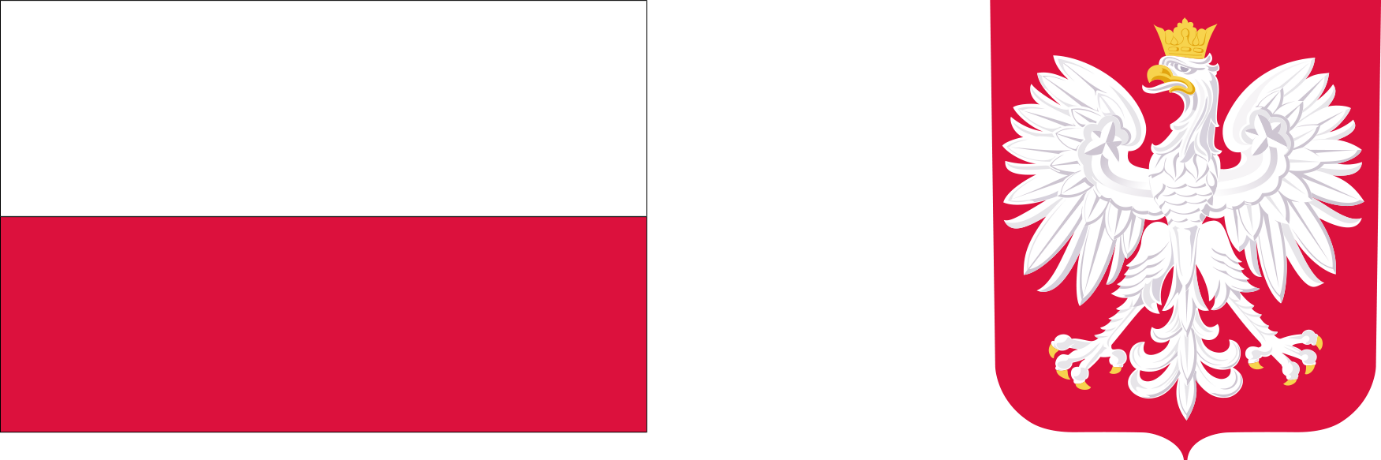 Projekt pn. ,,Budowa przejścia dla pieszych na ul. Góry św. Anny w m. Zdzieszowice w ramach przebudowy drogi powiatowej 1808 O” dofinansowany ze środków budżetu państwa w ramach Rządowego Funduszu Rozwoju Dróg – przejścia dla pieszych.Całkowita wartość projektu wyniosła 148 842,45 zł z czego z dofinansowanie w ramach RFRD 115 475,46 zł.Głównym celem projektu była poprawa bezpieczeństwa ruchu pieszych na przedmiotowej drodze poprzez budowę dwóch przejść dla pieszych wraz z infrastrukturą towarzyszącą.